About this formThis form contains key information about you, and about the contents of your portfolio.  You can use it as a checklist that you have included everything in your portfolio.Please use the portfolio template provided on the Methodist Church website to compile your portfolio.  This Cover Sheet should be put in Folder 1 of the template.  Note that the text boxes will expand as you type and the form may expand to several pages when complete.Student DetailsStudent Name:	Date:	Student PIN:	Circuit:		  Region:	 Portfolio Type:  Local Preacher Portfolio BPlease tick here to confirm you are on trial as a local preacher:	  Portfolio IntroductionA short summary of the key features of your portfolio.  Are there any items which you think of as highlights on your journey, or which provided a particular challenge or learning experience?  Your opportunity to explain why you have included particular items and why they are significant for you.[suggested length 200-500 words]Portfolio ChecklistMy Journey So FarA theological reflection based on the question: ‘How have my understanding, skills and sense of call developed during my engagement with these modules?’  This is your opportunity to step back and review your experience of being a trainee worship leader or local preacher and how this course has encouraged and challenged you.  [suggested length 1,000 – 1,500 words]My Sense of CallA short account of your understanding of the role of a Worship Leaders or Local Preacher (as appropriate) and your developing sense of call to that ministry.  [suggested length 300 - 500 words]Own work declarationThis portfolio comprises my own work and feedback evidence from others. Material from the work of others has been properly acknowledged and any quotations or paraphrases from the work of others clearly identified.Signed:  			Date:    Folder 1Portfolio Cover SheetLocal Preachers Portfolio B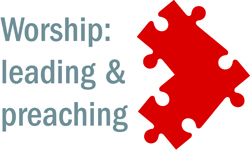 Folder 1IntroductionTick when completePortfolio Cover Sheet All sections of this form completedFolder 2Worship led by youWorship led by youTick when completeInclude four services.  For each one, include:Completed Worship Planning and Reflection Form (including exegesis), including tutor’s comments and assessment.Materials relating to the service, including order of service, notes/scripts for the parts you led, plus any other appropriate materials (e.g. audio files, links to videos, transcripts, multi-media, photos, descriptions).Examples of feedback from people who attended the service.Ensure that you have discussed this service with your tutor and taken account of any comments they made.Include four services.  For each one, include:Completed Worship Planning and Reflection Form (including exegesis), including tutor’s comments and assessment.Materials relating to the service, including order of service, notes/scripts for the parts you led, plus any other appropriate materials (e.g. audio files, links to videos, transcripts, multi-media, photos, descriptions).Examples of feedback from people who attended the service.Ensure that you have discussed this service with your tutor and taken account of any comments they made.Include four services.  For each one, include:Completed Worship Planning and Reflection Form (including exegesis), including tutor’s comments and assessment.Materials relating to the service, including order of service, notes/scripts for the parts you led, plus any other appropriate materials (e.g. audio files, links to videos, transcripts, multi-media, photos, descriptions).Examples of feedback from people who attended the service.Ensure that you have discussed this service with your tutor and taken account of any comments they made.Service 1Date VenueService 2Date VenueService 3Date VenueService 4Date VenueFolder 3Worship led by othersWorship led by othersTick when completeTwo services you have attended, for each one include a Reflection on Worship Attended form.Ensure you have discussed these reflections with your tutor and they have completed the “Tutor’s Comments” section.Two services you have attended, for each one include a Reflection on Worship Attended form.Ensure you have discussed these reflections with your tutor and they have completed the “Tutor’s Comments” section.Service 1Date VenueService 2Date VenueFolder 4Theological ThemesTheological ThemesTheological ThemesTick when completeSix items, each based on a different theological theme.  At least one must be from each of modules 5 to 8, and no more than two from any module.Each theme must be explored using a different media type.Include the correct Media Cover Sheet for each item, and ensure that your tutor has assessed each item and added their comments.Six items, each based on a different theological theme.  At least one must be from each of modules 5 to 8, and no more than two from any module.Each theme must be explored using a different media type.Include the correct Media Cover Sheet for each item, and ensure that your tutor has assessed each item and added their comments.Six items, each based on a different theological theme.  At least one must be from each of modules 5 to 8, and no more than two from any module.Each theme must be explored using a different media type.Include the correct Media Cover Sheet for each item, and ensure that your tutor has assessed each item and added their comments.Six items, each based on a different theological theme.  At least one must be from each of modules 5 to 8, and no more than two from any module.Each theme must be explored using a different media type.Include the correct Media Cover Sheet for each item, and ensure that your tutor has assessed each item and added their comments.Theme 1ModuleThemeMedia TypeTheme 2ModuleThemeMedia TypeTheme 3ModuleThemeMedia TypeTheme 4ModuleThemeMedia TypeTheme 5 ModuleThemeMedia TypeTheme 6ModuleThemeMedia Type